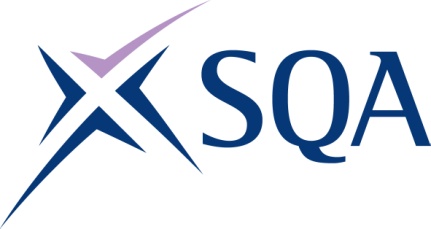 Group Award Title:	Diploma in Digital Technology: Software Development at SCQF	level 8Group Award Code:	GT91 48SCQF overall credit:	Minimum: 95	Maximum: 95To attain the qualification, candidates must complete 8 Units. This consists of:eight mandatory units.Please note the table below shows the SSC identification codes listed alongside the corresponding SQA unit codes. It is important that SQA unit codes are used in all your recording documentation, and when your results are communicated to SQA.Mandatory units: Total of eight mandatory units requiredMandatory units: Total of eight mandatory units requiredMandatory units: Total of eight mandatory units requiredMandatory units: Total of eight mandatory units requiredMandatory units: Total of eight mandatory units requiredMandatory units: Total of eight mandatory units requiredSQA codeSSC codeTitleSCQFlevelSCQFcreditsSQAcreditsJ6VC 48SDS 187Supporting Digital Business Transformation891.5J6TS 48SDS 007Applying Methods and Principles in Project Management8122J6V0 48SDS 012Developing Meta-Skills and Personal Professionalism8162.5J6V3 48SDS 021Implementing Software Methodology8101.75J6TY 48SDS 018Designing Software8122J6V1 48SDS 019Developing Software8162.5J6VA 48SDS 031Providing Software Testing and Assurance8101.75J6VB 48SDS 030Providing User and Software Documentation8101.75